УТВЕРЖДЕНО
приказом МБОУ "Школа – интернат №9"
от 30.08.2020 № 82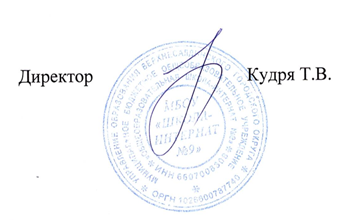 Программа работы с обучающимися,
имеющими повышенную учебную мотивацию1. Паспорт программы2. Аналитико-прогностическое обоснование программы2.1. Анализ внешних факторов, влияющих на учебную мотивацию школьниковАдминистрация и педагогический коллектив школы провели PEST-анализ, который помогает выявить политические (Politic), экономические (Economic), социальные (Social) и технологические (Tech) факторы внешней среды. Положительные и отрицательные факторы внешней среды, влияющие на учебную мотивацию школьников, - в таблице 1.Таблица 1. Факторы внешней среды, которые влияют на учебную мотивацию школьниковВывод: анализ определяет основные аспекты, влияющие на развитие учебной мотивации. Необходимо создать условия для оптимального сочетания индивидуальных возможностей обучающихся с возможностями школы для вовлечения учащихся в активную образовательную деятельность.2.2. Анализ перспектив повышения учебной мотивации школьниковАдминистрация и педагогический коллектив провели SWOT-анализ, чтобы выявить сильные (Strengths) и слабые (Weaknesses) стороны, возможности (Opportunities) и угрозы повышения мотивации школьников, - таблица 2.Таблица 2. Перспективы повышения учебной мотивации школьников2.3. Оценка благоприятных возможностей программы работы с обучающимися, имеющими
повышенную учебную мотивацию1. Высокая вероятность. Улучшение материальнотехнического оснащения образовательного
процесса создаст условия для выполнения требований к реализации основной ООП; индивидуальные образовательные траектории позволят удовлетворить высокие познавательные запросы обучающихся.2. Средняя вероятность. Расширение возможностей диалогового взаимодействия учителей и
родителей учащихся; создание культурнообразовательных центров расширит возможности для самореализации учащихся в различных направлениях образовательной деятельности.3. Низкая вероятность. Существенное усиление влияния ОО как общественной организации на
социум в населенном пункте.2.4. Оценка рисков программы1. Средняя вероятность. Невысокие результаты успеваемости учащихся и результаты ГИА, низкие показатели ВПР, предметных олимпиад, увеличение количества школьников с низкими показателями личностного роста.2. Низкая вероятность. Изменение социальноэкономической ситуации; препятствия
незапланированного стихийного характера.Вывод: основными направлениями деятельности ОО по развитию учебной мотивации учащихся являются:- повышение уровня профессиональной компетенции учителя;- материальнотехническое обеспечение образовательной деятельности;- разработка индивидуальных образовательных траекторий для школьников, имеющих повышенную учебную мотивацию;- вовлечение учащихся в систему дополнительного образования;- развитие партнерства с другими ОО для реализации социальных ожиданий обучающихся,
привлечение консультантов, экспертов и научных руководителей.3. Основные мероприятия по реализации программы4. Механизм управления программой работы с учащимися,
имеющими повышенную учебную мотивациюУправление реализацией программы предполагает создание специальной организационной
структуры для осуществления управленческих функций согласно принятому распределению зон ответственности, в которую входят представители субъектов образовательной деятельности.Директор школы обеспечивает продвижение реализации программы, ведет диалог с членами
коллектива в зоне их ответственности, создает условия для развития мотивации школьников.
Осуществляет деятельность по финансовому обеспечению реализации программы (использование бюджетных средств; привлечение внебюджетных ресурсов).Педагогический совет рассматривает вопросы педагогического и методического руководства
образовательной деятельностью, проведения промежуточной аттестации, определяет претендентов на получение аттестата особого образца, медалей за успехи в учении.Заместитель директора по УВР собирает и анализирует информацию о результатах учебной
деятельности школьников с повышенной учебной мотивацией, определяет совместно с МО учителей ближайшие и перспективные цели по развитию мотивации школьников, помогает разработать индивидуальные образовательные траектории для учащихся с повышенной мотивацией.
Способствует развитию познавательных потребностей, способностей, духовного потенциала
личности. Создает педагогически обоснованную и социально значимую систему внеклассной и внешкольной воспитательной работы, направленную на организацию учебно-исследовательской и проектной деятельности, нацеленную на самоопределение и саморазвитие личности учащегося, оказывает методическую помощь классным руководителям в организации воспитательной работы.Методическое объединение школы рассматривает вопросы развития учебной мотивации школьников на заседаниях, развивает творчество и инициативу учителей по улучшению качества образования, организует работу по самообразованию учителей. Посещает учебные занятия в рамках предметных объединений и анализирует их с целью выявления положительного опыта работы с высокомотивированными учащимися. Разрабатывает дифференцированные контрольные работы для проведения промежуточной аттестации. Анализирует результаты образовательной деятельности по развитию мотивации школьников.Социально-психологическая служба осуществляет диагностирование уровня мотивации школьников, анализирует результаты, вырабатывает рекомендации, проводит тренинги общения с учениками, родителями, педагогами, беседы, теоретические и практические семинары, индивидуальные и групповые консультации.5. Ожидаемый результат реализации программы После реализации программы работы с мотивированными обучающимися в образовательной
деятельности произойдут следующие изменения:1. Повысится количество учеников, которые достигли предметных образовательных результатов блока "Выпускник получит возможность научиться".2. Увеличится мотивация к обучению и целенаправленной познавательной деятельности у
обучающихся.3. Повысится количество баллов учеников на ГИА и количество учеников, сдавших ГИА по предметам на максимальный балл.4. Увеличится количество призеров и победителей олимпиад и конкурсов.5. Возрастет способность учащихся к саморазвитию и самообразованию на основе высокой
мотивации к обучению и познанию.6. Сформируется готовность и способность к осознанному выбору и построению дальнейшей
индивидуальной траектории образования на базе ориентирования в мире профессий и
профессиональных предпочтений с учетом устойчивых познавательных интересов.